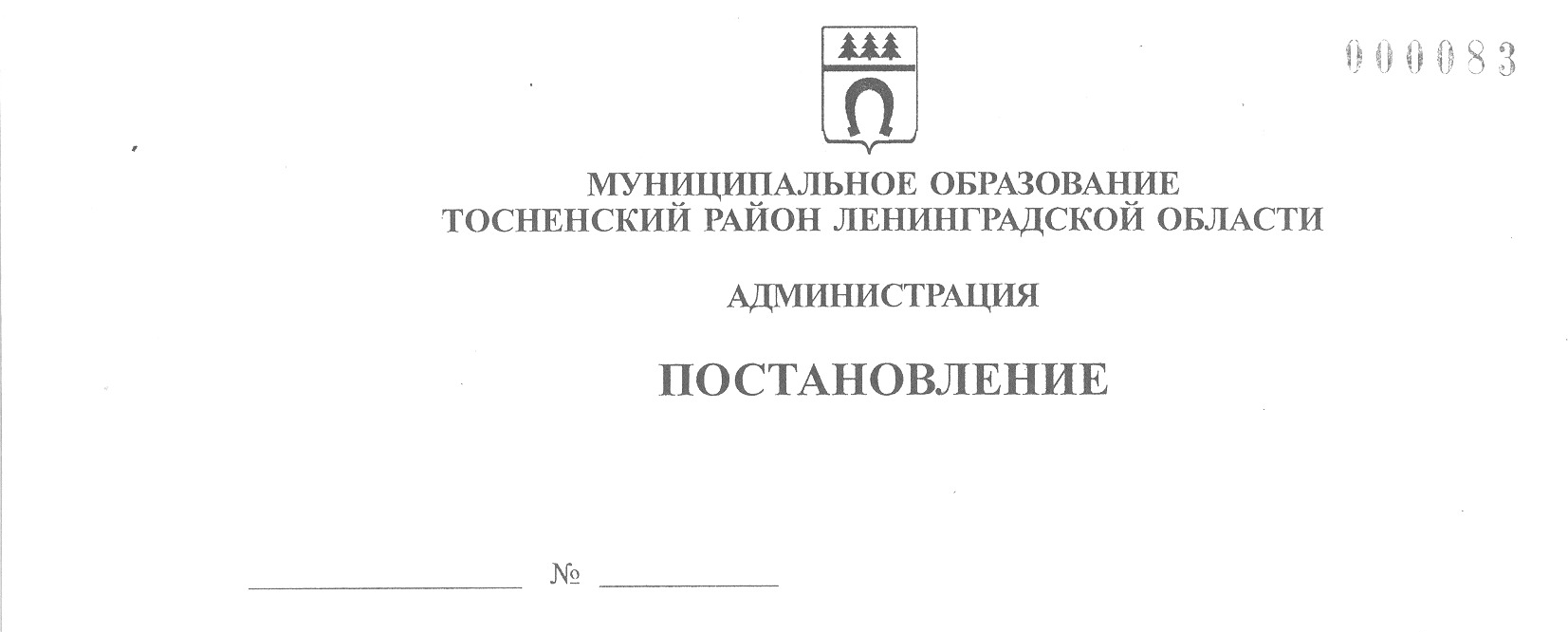 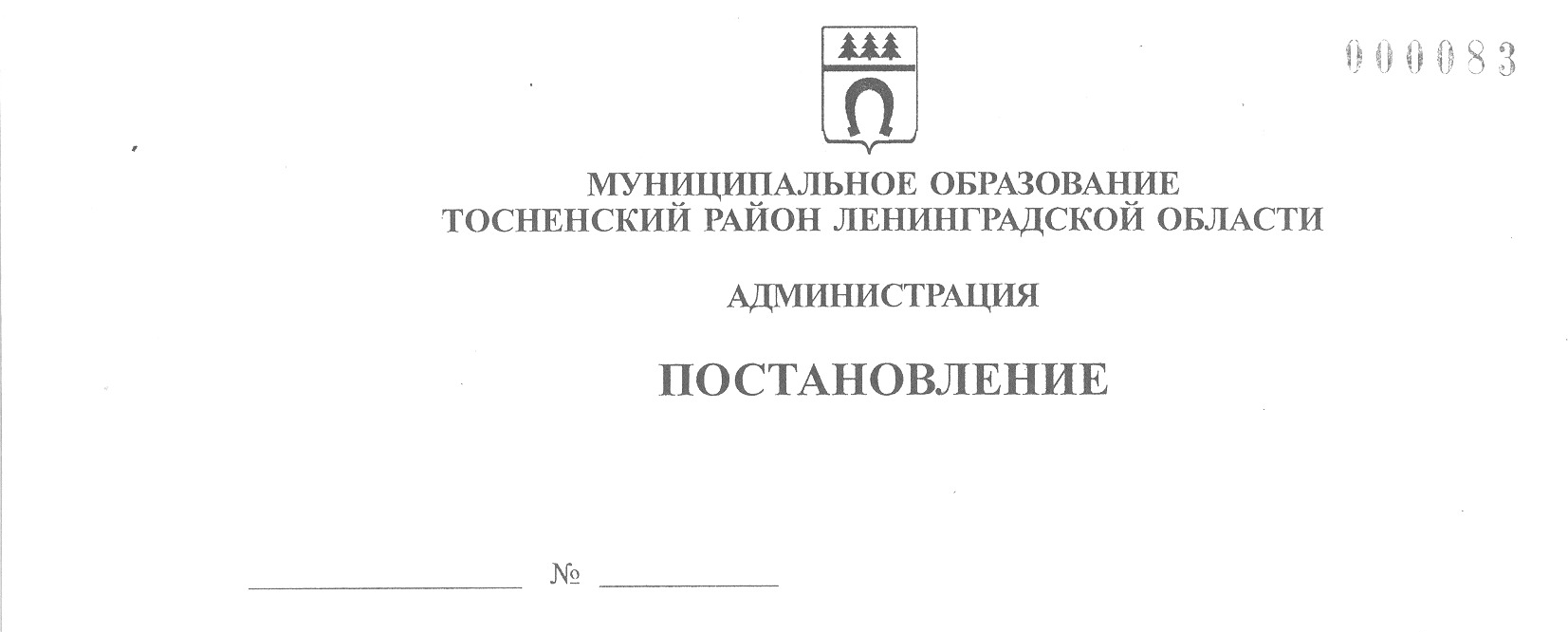 10.04.2023                                  1261-паО внесении изменений в постановление администрации муниципального образования Тосненский район Ленинградской области от 11.05.2022 № 1608-па «Об утверждении административного регламента по предоставлению муниципальной услуги «Предоставление сведений об объектах имущества, включенных в перечень муниципального имущества, предназначенного для предоставления во владение и (или) в пользование субъектам малого и среднего предпринимательства и организациям, образующим инфраструктуру поддержки субъектов малого и среднего предпринимательства»	В соответствии с Федеральным законом от 06.10.2003 № 131-ФЗ «Об общих принципах организации местного самоуправления в Российской Федерации»,      Положением об управлении и распоряжении муниципальным имуществом муниципального образования Тосненский район Ленинградской области, утвержденным решением совета депутатов муниципального образования Тосненский район        Ленинградской области от 15.12.2015 № 72 (с учетом изменений, внесенных решениями совета депутатов муниципального образования Тосненский район Ленинградской области от 21.12.2016 № 115, от 23.06.2017 № 144, от 21.01.2023 № 207), Методическими рекомендациями, разработанными Правительством Ленинградской области по предоставлению муниципальной услуги «Предоставление сведений     об объектах имущества, включенных в перечень муниципального имущества, предназначенного для предоставления во владение и (или) в пользование субъектам малого и среднего предпринимательства и организациям, образующим инфраструктуру поддержки субъектов малого и среднего предпринимательства», администрация муниципального образования Тосненский район Ленинградской областиПОСТАНОВЛЯЕТ:	1. Внести в постановление администрации муниципального образования    Тосненский район Ленинградской области от 11.05.2022 № 1608-па «Об утверждении административного регламента по предоставлению муниципальной услуги «Предоставление сведений об объектах имущества, включенных в перечень муниципального имущества, предназначенного для предоставления во владение и (или) в пользование субъектам малого и среднего предпринимательства и организациям, образующим инфраструктуру поддержки субъектов малого и среднего предпринимательства» следующие изменения:	1.1. Подпункт 1.1 после слова «услуги» дополнить словами: «по предоставлению сведений, включенных в перечень муниципального имущества, свободного от прав третьих лиц (за исключением права хозяйственного ведения, права оперативного управления, а также имущественных прав субъектов малого и среднего предпринимательства), предназначенного для предоставления во владение и (или)           в пользование субъектам малого и среднего предпринимательства и организациям, образующим инфраструктуру поддержки субъектов малого и среднего предпринимательства».	1.2. В абзаце 1 подпункта 2.3 исключить слова: «утвержденный администрацией муниципального образования Тосненский район Ленинградской области          в отношении муниципального имущества, являющегося собственностью муниципального образования Тосненский район Ленинградской области».	1.3. Абзац 2 подпункта 2.3 читать в следующей редакции: «решение об отказе в предоставлении муниципальной услуги (приложение 2 к настоящему административному регламенту)».	1.4. Подпункт 2.4 читать в следующей редакции: «2.4. Срок предоставления муниципальной услуги составляет не более 5 рабочих дней со дня поступления    заявления в ОМСУ».	1.5. Пункты 2, 3, 4, 6, 9, 10, 11 подпункта 2.5 исключить.	1.6. Подпункт 1 подпункта 2.6 пункта 1 читать в следующей редакции:     «фамилия, имя, отчество (при наличии) индивидуального предпринимателя либо физического лица, применяющего специальный налоговый режим, и его место    жительства или полное наименование юридического лица, фамилия, имя, отчество (при наличии) руководителя, его место нахождения».	1.7. В подпункте 2.6 вместо слов «временное удостоверение личности гражданина Российской Федерации по форме № 2П» читать «временное удостоверение личности гражданина Российской Федерации по форме, утвержденной приказом МВД России от 16.11.2020 № 773».	1.8. В подпункте 2.6 вместо слов «государственной» читать «муниципальной».	1.9. Пункт 2 подпункта 2.6 исключить.	1.10. Пункт 2 подпункта 2.9 дополнить: «– представленные документы утратили силу на момент обращения за услугой;	- текст заявления не поддается прочтению, в заявлении отсутствуют идентификационные данные заявителя либо не указан адрес заявителя;	- представленные документы содержат подчистки и исправления текста,      не заверенные в порядке, установленном законодательством Российской Федерации;	- представленные в электронной форме документы содержат повреждения, наличие которых не позволяет в полном объеме использовать информацию и сведения, содержащиеся в документах для предоставления услуги;	- подача запроса о предоставлении услуги и документов, необходимых для предоставления услуги, в электронной форме с нарушением установленных требований;	- неполное заполнение полей в форме заявления, в том числе в интерактивной форме заявления на ЕПГУ/ПГУ ЛО;».	1.11. Пункт 4 подпункта 2.9 исключить.	1.12. Пункт 2 подпункта 2.10 читать с следующей редакции: «Отсутствие права на предоставление муниципальной услуги: заявитель не является лицом,   указанным в п. 1.2 настоящего административного регламента, либо не соответствует требованиям законодательства Российской Федерации, предъявляемым        к лицу, которому предоставляется муниципальная услуга».	1.13. Подпункт 3.1.1 читать в следующей редакции: «3.1.1 Предоставление муниципальной услуги включает в себя следующие административные процедуры:	- прием и регистрация заявления о предоставлении муниципальной услуги –   1 рабочий день;	- рассмотрение документов об оказании муниципальной услуги – 2 рабочих дня;	- принятие решения о предоставлении муниципальной услуги или об отказе в предоставлении муниципальной услуги – 1 рабочий день;	- выдача результата – 1 рабочий день».	1.14. В подпункте 3.1.2.2 вместо слов «в тот же день регистрирует их в соответствии с правилами делопроизводства, установленными в ОМСУ, составляет опись документов, вручает копию описи заявителю под роспись» читать «в случае отсутствия установленных п. 2.9 настоящего административного регламента оснований для отказа в приеме регистрирует их в соответствии с правилами делопроизводства в течение не более 1 рабочего дня со дня предоставления (получения).	При наличии оснований для отказа в приеме документов, предусмотренных п. 2.9 настоящего административного регламента, должностное лицо, ответственное за делопроизводство, в тот же день с помощью указанных в заявлении средств связи уведомляет заявителя об отказе в приеме документов с указанием оснований такого отказа и возвращает заявление и документы заявителю (приложение 3           к настоящему административному регламенту)».	1.15. Подпункт 3.1.2.4 читать в следующей редакции: «3.1.2.4 Результат     выполнения административной процедуры:	- отказ в приеме заявления о предоставлении муниципальной услуги и прилагаемых к нему документов;	- регистрация заявления о предоставлении муниципальной услуги».	1.16. Подпункт 3.1.3.1 после слов «проекта решения» дополнить словами «о предоставлении или об отказе в предоставлении муниципальной услуги».	1.17. В абзаце 1 подпункта 3.1.3.2 вместо слов «с даты» читать «со дня».	1.18. В абзаце 2 подпункта 3.1.3.2 исключить слова «в течение 2 дней с даты со дня окончания первой административной процедуры».	1.19. Подпункт 3.1.3.2 дополнить абзацем: «Срок подготовки и направления ответа на межведомственный запрос: в электронной форме с использованием      системы межведомственного электронного взаимодействия – не более 48 часов, при осуществлении межведомственного информационного взаимодействия на     бумажном носителе – не более 5 рабочих дней со дня его поступления в орган или организацию, предоставляющие документ и информацию».	1.20. Подпункт 3.1.3.3 после слов «проекта решения» дополнить словами «о предоставлении или об отказе в предоставлении муниципальной услуги».	1.21. В пункте 3.1.3.4 вместо слов «у заявителя права на получение муниципальной услуги» читать «оснований для отказа в предоставлении муниципальной услуги, установленных п. 2.10 настоящего административного регламента».	1.22. Подпункт 3.1.3.5 читать в следующей редакции: «3.1.3.5 Результат выполнения административной процедуры:	- подготовка сведений (письма) об объектах имущества, включенных Перечень;	- проект решения об отказе в предоставлении муниципальной услуги».	1.23. Подпункт 3.1.4.1 читать в следующей редакции: «3.1.4.1 Основание для начала административной процедуры: представление заявления и документов, а также проекта решения должностному лицу, ответственному за принятие и подписание соответствующего решения».	1.24. В подпункте 3.1.4.2 вместо слов «с даты» читать «со дня».	1.25. Подпункт 3.1.4.5 читать в следующей редакции: «3.1.4.5 Результат     выполнения административной процедуры: подписание письма, содержащего     сведения об объектах имущества, включенных Перечень, либо подписание решения об отказе в предоставлении муниципальной услуги».	1.26. В подпункте 3.1.5.1 слово «уведомление» исключить.	1.27. Подпункт 3.1.5.2 читать в следующей редакции: «3.1.5.2 Содержание административного действия, продолжительность и (или) максимальный срок       его выполнения: должностное лицо, ответственное за делопроизводство, регистрирует результат предоставления муниципальной услуги и направляет способом, указанным в заявлении, не позднее 1 рабочего дня со дня окончания третьей административной процедуры».	1.28. В подпункте 3.3.2 вместо слов «5 рабочих дней» читать «3 (трех) рабочих дней».	1.29. Подпункт 6.3 читать в следующей редакции: «6.3 При установлении оснований для отказа в приеме заявления и документов, указанных в п. 2.9 административного регламента, специалист МФЦ выполняет в соответствии с настоящим административным регламентом следующие действия:	- сообщает заявителю о наличии оснований для отказа в приеме заявления и документов;	- предлагает заявителю устранить выявленные недостатки, после чего вновь обратиться за предоставлением муниципальной услуги;	- выдает заявителю решение об отказе в приеме заявления и документов,    необходимых для предоставления муниципальной услуги, с указанием оснований для отказа в приеме документов, предусмотренных п. 2.9 административного       регламента (приложение 3 к настоящему административному регламенту)».	1.30. Приложение 1 к административному регламенту читать в новой редакции (приложение 1).	1.31. Дополнить административный регламент приложением 2 и приложением 3 (приложение 2, 3).	2. Комитету имущественных отношений администрации муниципального образования Тосненский район Ленинградской области направить в пресс-службу комитета по организационной работе, местному самоуправлению, межнациональным и межконфессиональным отношениям администрации муниципального образования Тосненский район Ленинградской области настоящее постановление для официального опубликования и обнародования в порядке, установленном Уставом муниципального образования Тосненский муниципальный район Ленинградской области.	3. Пресс-службе комитета по организационной работе, местному самоуправлению, межнациональным и межконфессиональным отношениям администрации муниципального образования Тосненский район Ленинградской области обеспечить официальное опубликование и обнародование настоящего постановления         в порядке, установленном Уставом муниципального образования Тосненский      муниципальный район Ленинградской области.	4. Контроль за исполнением постановления возложить на заместителя главы администрации муниципального образования Тосненский район Ленинградской области Ануфриева О.А.Глава администрации						                      А.Г. КлементьевПрынкова Ольга Владимировна, 8(81361)2828412 гвПриложение 1к постановлению администрациимуниципального образованияТосненский район Ленинградской областиот   10.04.2023        №   1261-паВ администрацию _______________________________________________________от ____________________________________фамилия, имя, отчество (при наличии),________________________________________________________________________место жительства заявителя, реквизитыдокумента, удостоверяющего личность– в случае, если заявление подаетсяиндивидуальным предпринимателем____________________________________________________________________________________________________________полное наименование юридического лица,фамилия, имя, отчество (при наличии)руководителя, место нахождения, реквизиты документа, удостоверяющего личность руководителя – в случае, если заявление подаетсяюридическим лицом________________________________________________________________________ИНН________________________________ОГРН_______________________________(для юридических лиц ииндивидуальных предпринимателей)фамилия, имя, отчество (при наличии)представителя, реквизиты документа, подтверждающего полномочия– в случае, если заявление подаетсяпредставителем заявителя____________________________________________________________________________________________________________почтовый адрес, адрес электронной почты,номер телефона (факса) для связи с заявителемили представителем заявителя________________________________________________________________________Заявление	Прошу предоставить сведения из Перечня муниципального имущества,     свободного от прав третьих лиц (за исключением права хозяйственного ведения, права оперативного управления, а также имущественных прав субъектов малого и среднего предпринимательства), используемого в целях предоставления во владение и (или) в пользование на долгосрочной основе субъектам малого и среднего предпринимательства и организациям, образующим инфраструктуру поддержки субъектов малого и среднего предпринимательства.	Настоящим подтверждаю, что соответствую:условиям отнесения к категории субъектов малого и среднего предпринимательства или организации, образующей инфраструктуру поддержки субъектов малого и среднего предпринимательства, установленным Федеральным законом от 24.07.2007 № 209-ФЗ «О развитии малого и среднего предпринимательства в Российской Федерации»;условиям отнесения к категории физических лиц, не являющихся индивидуальными предпринимателями и применяющих специальный налоговый      режим «Налог на профессиональный доход».Приложение: /копии документов/ на _____ листах.______________                                                                                    ______________           (дата)                                                                                                                         (подпись)Результат рассмотрения заявления прошу:Приложение 2к постановлению администрациимуниципального образованияТосненский район Ленинградской областиот   10.04.2023       №     1261-па________________________________________________________________________________________________________________ (контактные данные заявителя адрес,                          телефон)РЕШЕНИЕоб отказе в предоставлении муниципальной услугиот ___________№_______	По результатам рассмотрения заявления о предоставлении муниципальной услуги: «Предоставление сведений об объектах имущества, включенных в перечень муниципального имущества, предназначенного для предоставления во владение     и (или) в пользование субъектам малого и среднего предпринимательства и организациям, образующим инфраструктуру поддержки субъектов малого и среднего предпринимательства» от _____________ №_______ и приложенных к нему          документов принято решение об отказе в предоставлении муниципальной услуги по следующим основаниям:	Вы вправе повторно обратиться в администрацию с заявлением о предоставлении муниципальной услуги после устранения указанных нарушений.	Данное решение может быть обжаловано в досудебном порядке путем направления жалобы в администрацию, а также в судебном порядке.Глава администрации                              		   ____________________________Приложение 3к постановлению администрациимуниципального образованияТосненский район Ленинградской областиот   10.04.2023        №    1261-па____________________________________(Ф.И.О. физического лица и адрес проживания / наименование организации и ИНН)____________________________________(Ф.И.О. представителя заявителя и реквизиты доверенности)____________________________________Контактная информация:тел. ____________________________________эл. почта ____________________________________РЕШЕНИЕоб отказе в приеме заявления и документов, необходимых
для предоставления муниципальной услуги	Настоящим подтверждается, что при приеме документов, необходимых для предоставления муниципальной услуги: _____________________________________ были выявлены следующие основания для отказа в приеме документов:________________________________________________________________________________________________________________________________________________(указываются основания для отказа в приеме документов, предусмотренные пунктом 2.9 административного регламента)	В связи с изложенным принято решение об отказе в приеме заявления и иных документов, необходимых для предоставления муниципальной услуги.	Для получения услуги заявителю необходимо представить следующие         документы: _____________________________________________________________________________________________________________________________________(указывается перечень документов в случае, если основанием для отказа являетсяпредставление неполного комплекта документов)___________________________________       _______________     ________________         (должностное лицо (специалист МФЦ)                       (подпись)                   (инициалы, фамилия)(дата)М.П.	Подпись заявителя, подтверждающая получение решения об отказе в приеме документов:________________	   ____________________________________   	__________       (подпись)	                                  (Ф.И.О. заявителя/представителя заявителя)	                    (дата)выдать на руки в ОМСУ_________________________________________________выдать на руки в МФЦ (указать адрес)_____________________________________направить по почте (указать адрес)________________________________________направить в электронной форме в личный кабинет на ПГУ ЛО/ЕПГУ/сайт ОМСУ(указываются наименование основания отказа в соответствии с регламентом и разъяснение причин отказа в предоставлении муниципальной услуги)